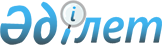 О внесении изменений и дополнений в некоторые решения Правительства Республики КазахстанПостановление Правительства Республики Казахстан от 9 октября 2018 года № 624.
      Примечание РЦПИ!Порядок введения в действие см. п.2
      Правительство Республики Казахстан ПОСТАНОВЛЯЕТ:
      1. Утвердить прилагаемые изменения и дополнения, которые вносятся в некоторые решения Правительства Республики Казахстан (далее - изменения и дополнения).
      2. Настоящее постановление вводится в действие со дня его первого официального опубликования.
      Абзацы сорок пятый, сорок шестой, сорок седьмой, сорок восьмой, сорок девятый, пятидесятый, пятьдесят первый, пятьдесят второй, пятьдесят третий, пятьдесят четвертый, пятьдесят пятый, пятьдесят шестой, пятьдесят седьмой, пятьдесят восьмой, пятьдесят девятый, шестидесятый, шестьдесят первый, шестьдесят второй, шестьдесят третий, шестьдесят четвертый, шестьдесят пятый, шестьдесят шестой, шестьдесят седьмой, шестьдесят восьмой, шестьдесят девятый, семидесятый, семьдесят первый, семьдесят второй, семьдесят третий, семьдесят четвертый, семьдесят пятый, семьдесят шестой и семьдесят седьмой пункта 1 изменений и дополнений вводятся в действие с 1 января 2019 года. Изменения и дополнения, которые вносятся в некоторые решения Правительства Республики Казахстан
      1. Утратил силу постановлением Правительства РК от 21.08.2020 № 530.
      2. Утратил силу постановлением Правительства РК от 21.08.2020 № 530.
      3. В постановлении Правительства Республики Казахстан от 25 мая 2011 года № 571 "Об утверждении Правил осуществления социальной помощи в виде ежемесячных выплат гражданам Республики Казахстан после завершения периода капитализации платежей по возмещению вреда, причиненного жизни и здоровью работников юридическими лицами, ликвидированными вследствие банкротства" (САПП Республики Казахстан, 2011 г., № 39, ст. 495):
      в Правилах осуществления социальной помощи в виде ежемесячных выплат гражданам Республики Казахстан после завершения периода капитализации платежей по возмещению вреда, причиненного жизни и здоровью работников юридическими лицами, ликвидированными вследствие банкротства, утвержденных указанным постановлением:
      заголовок главы 1 изложить в следующей редакции:
      "Глава 1. Общие положения";
      в пункте 1:
      подпункт 1) изложить в следующей редакции:
      "1) Государственная корпорация "Правительство для граждан" (далее – государственная корпорация) – юридическое лицо, созданное по решению Правительства Республики Казахстан для оказания государственных услуг, услуг по выдаче технических условий на подключение к сетям субъектов естественных монополий и услуг субъектов квазигосударственного сектора в соответствии с законодательством Республики Казахстан, организации работы по приему заявлений на оказание государственных услуг, услуг по выдаче технических условий на подключение к сетям субъектов естественных монополий, услуг субъектов квазигосударственного сектора и выдаче их результатов услугополучателю по принципу "одного окна", а также обеспечения оказания государственных услуг в электронной форме, осуществляющее государственную регистрацию прав на недвижимое имущество по месту его нахождения;";
      подпункт 4) изложить в следующей редакции:
      "4) уполномоченный орган по назначению социальной помощи в виде ежемесячных выплат (далее – уполномоченный орган) – территориальные органы Комитета труда, социальной защиты и миграции Министерства труда и социальной защиты населения Республики Казахстан;
      подпункт 10) изложить в следующей редакции:
      "10) филиалы государственной корпорации - областные, городов Астаны, Алматы и Шымкент филиалы государственной корпорации;";
      заголовок главы 2 изложить в следующей редакции:
      "Глава 2. Порядок обращения за назначением социальной помощи в виде ежемесячных выплат";
      заголовок главы 3 изложить в следующей редакции:
      "Глава 3. Порядок назначения социальной помощи в виде ежемесячных выплат";
      часть первую пункта 7 изложить в следующей редакции:
      "7. Отделение государственной корпорации в течение двух рабочих дней формирует ЭМД с расчетом размера социальной помощи в виде ежемесячных выплат и проект решения на назначение социальной помощи в виде ежемесячных выплат.";
      часть первую пункта 9 изложить в следующей редакции:
      "9. Уполномоченный орган рассматривает поступивший ЭМД и принимает решение о назначении (отказе в назначении) социальной помощи в виде ежемесячных выплат в течение четырех рабочих дней по форме, утвержденной уполномоченным органом в сфере социальной защиты.";
      заголовок главы 4 изложить в следующей редакции:
      "Глава 4. Порядок назначения и выплаты социальной помощи в виде ежемесячных выплат при перемене местожительства";
      заголовок главы 5 изложить в следующей редакции:
      "Глава 5. Порядок осуществления выплаты социальной помощи в виде ежемесячных выплат";
      заголовок главы 6 изложить в следующей редакции:
      "Глава 6. Порядок назначения и выплаты социальной помощи в виде ежемесячных выплат в учреждениях уголовно-исполнительной системы";
      заголовок главы 7 изложить в следующей редакции:
      "Глава 7. Порядок выплаты социальной помощи в виде ежемесячных выплат в государственных медико-социальных учреждениях".
      4. Утратил силу постановлением Правительства РК от 30.06.2023 № 528 (вводится в действие с 01.07.2023).

      5. Утратил силу постановлением Правительства РК от 30.06.2023 № 528 (вводится в действие с 01.07.2023).

      6. Утратил силу постановлением Правительства РК от 29.08.2023 № 734 (вводится в действие по истечении десяти календарных дней после дня его первого официального опубликования).

      7. Утратил силу постановлением Правительства РК от 30.06.2023 № 528 (вводится в действие с 01.07.2023).


      8. В постановлении Правительства Республики Казахстан от 4 мая 2018 года № 239 "О внесении изменений и дополнений в некоторые решения Правительства Республики Казахстан" (САПП Республики Казахстан, 2018 г., № 23-24, ст. 129):
      абзац четвертый пункта 2 изложить в следующей редакции:
      "Абзацы четырнадцатый, пятнадцатый, шестнадцатый, семнадцатый, восемнадцатый, девятнадцатый, двадцатый, двадцать первый, двадцать второй, двадцать третий, двадцать четвертый, двадцать пятый, двадцать шестой, двадцать седьмой, двадцать восьмой, двадцать девятый, тридцатый, тридцать первый, тридцать второй, тридцать третий, тридцать четвертый, тридцать пятый, тридцать шестой, тридцать седьмой, тридцать восьмой, тридцать девятый, сороковой, сорок первый, сорок второй, сорок третий, сорок четвертый и сорок пятый пункта 2 изменений и дополнений вводятся в действие с 1 января 2019 года.".
      Сноска. Приложение утратило силу постановлением Правительства РК от 21.08.2020 № 530.
					© 2012. РГП на ПХВ «Институт законодательства и правовой информации Республики Казахстан» Министерства юстиции Республики Казахстан
				
      Премьер-МинистрРеспублики Казахстан 

Б. Сагинтаев
Утверждены
постановлением Правительства
Республики Казахстан
от 9 октября 2018 года № 624Приложение
к изменениям и дополнениям
которые вносятся в некоторые
решения Правительства
Республики Казахстан